Názov a sídlo prijímateľa: FENIX GLASS design s.r.o., Jeséniova 53, Bratislava - mestská časť Nové Mesto 831 01Názov projektu: ACHILLEAS glass Art v umeleckej a malosériovej produkciiKód ITMS projektu: 313041K929Miesto realizácie projektu: Jeséniova 53, Bratislava - mestská časť Nové Mesto 831 01Výška celkových oprávnených nákladov: 95 373,90 EURVýška poskytnutého NFP: 47 686,95 EURStručný opis projektu:Predmetom projektu je dizajn nových výrobkov a zavedenie ich malosériovej výroby v už doteraz zabehnutej prevádzke umeleckého a dizajnovéhop ateliéru, zaoberajúceho sa umeleckou činnosťou v oblasti skla a interiérového dizajnu.Hlavný cieľ projektu:Do roku 2020 chceme zvýšiť objem predaja našich výrobkov  o 100 % oproti roku 2016, pričom dosiahneme 40%-tný podiel vývozu do zahraničia. „Informácie o Operačnom programe Integrovaná infraštruktúra 2014 – 2020 nájdete na www.opii.gov.sk“.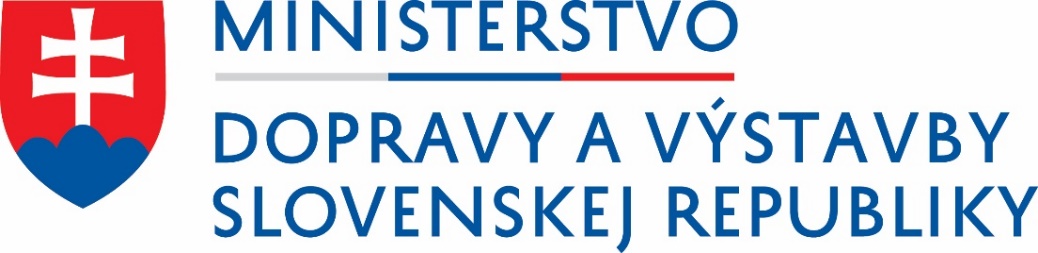 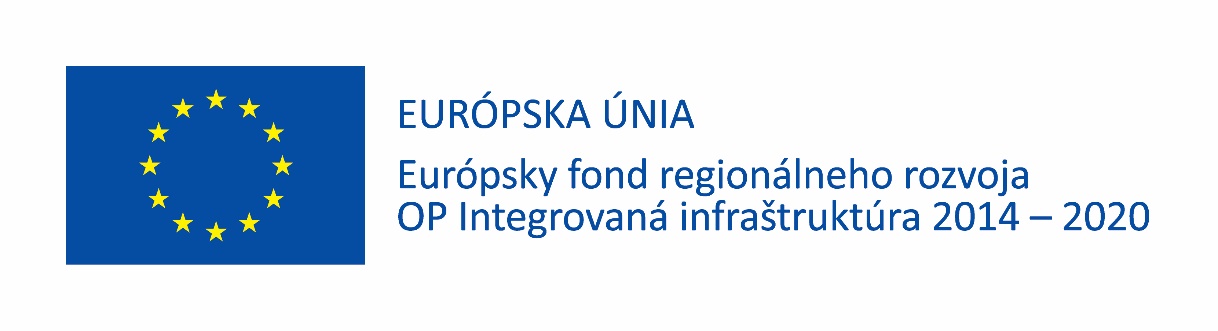 Zhrnutie výstupov:1. zinovujeme 4 postupy:zavedieme malosériovú výrobu nových produktovzačneme využívať vo výrobe 3D tlačiareňnové postupy v spracovaní dizajnu,elektronické formy predaja2. dizajn 5 nových alebo inovovaných produktov3. vytvoríme 3 nové pracovné miesta4. aktívna účasť na medzinárodnej výstave5. preškolíme 5 zamestnancov firmy„Informácie o Operačnom programe Integrovaná infraštruktúra 2014 – 2020 nájdete na www.opii.gov.sk“.